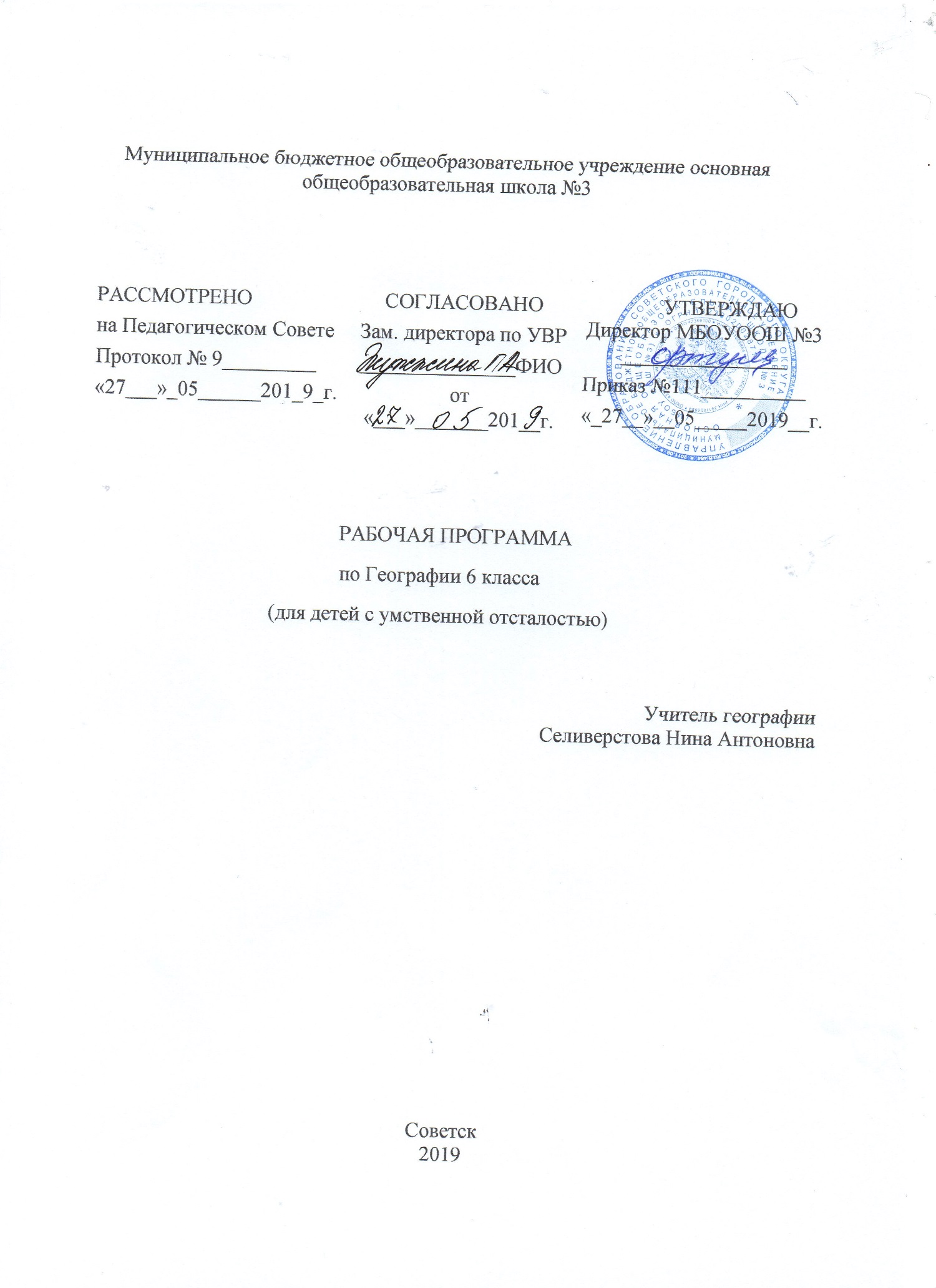 Планируемые результаты освоения учебного предмета    Учитывая общие и специальные задачи коррекционной школы, программа и методика преподавания географии предусматривает повторяемость материала (в разных формах и объёме). Ряд тем постепенно усложняется и расширяется от 6 к 9 классу, что способствует более прочному усвоению элементарных географических знаний учащимися с ОВЗ.Планирование коррекционной работыСовершенствование движений и сенсомоторного развития:- развитие мелкой моторики и пальцев рук;- развитие навыков каллиграфии;- развитие артикуляционной моторики.Коррекция отдельных сторон психической деятельности:- Коррекция – развитие восприятия, представлений, ощущений;- коррекция – развитие памяти;- коррекция – развитие внимания;- формирование обобщенных представлений о свойствах предметов (цвет, форма, величина);- развитие пространственных представлений и ориентации;- развитие представлений о времени.Развитие основных мыслительных операций:- развитие умения сравнивать, анализировать;- развитие умения выделять сходство и различие понятий;- умение работать по словесной и письменной инструкциям, алгоритму;- умение планировать деятельность.Коррекция нарушений в развитии эмоционально-личностной сферы:- развитие инициативности, стремления доводить начатое дело до конца.- формирование умения преодолевать трудности;- воспитание самостоятельности принятия  решения;- формирование адекватности чувств;- формирование умения анализировать свою деятельность;- воспитание правильного отношения к критике.Коррекция-развитие речи:- развитие фонематического восприятия;- коррекция нарушений устной и письменной речи;- коррекция монологической речи;- коррекция диалогической речи.2. Содержание начального курса физической географии.Введение (4 ч)1. География — наука о природе Земли, населении и его хозяйственной деятельности.2-3. Наблюдения за изменениями высоты Солнца и погоды. Компоненты погоды: осадки, ветер, облачность, температура. Признаки времен года. Явления природы. Меры предосторожности.4. Географические сведения о своей местности и труде населения. Экскурсия для выяснения запаса элементарных географических представлений, проверки знаний, умений и навыков, полученных в 1-5 классах.Межпредметные  связиСезонные изменения в природе, высота солнца и продолжительность дня в разное время года («Развитие устной речи на основе ознакомления с предметами и явлениями окружающей действительности» 1-4 классы, «Природоведение» 5 класс).Практические работыЧтение и обобщение календарей природы и труда за 1-5 классы. Знакомство с новым учебником.Ориентирование на местности (5 ч.)5. Горизонт. Линия горизонта.6. Стороны горизонта.7. Компас и правила пользования им.8. Ориентирование. Определение основных направлений по Солнцу, компасу, местным признакам и природным объектам.9. Экскурсия для закрепления понятий о горизонте и основных направлениях.Межпредметные  связиГоризонтальное и вертикальное положение (математика).Рисунок компаса и линия горизонта (изобразительная деятельность).Изготовление звездочки ориентирования (ручной труд).Практические  работыЗарисовка линии, сторон горизонта. Схематическая зарисовка компаса. Упражнения в определении сторон горизонта по солнцу и компасуУпражнения в определении сторон горизонта по местным признакам.План и карта  (9 ч.)10. Рисунок и план предмета.11. Масштаб. Измерение расстояний и их изображение на плане по масштабу. Использование плана в практической деятельности человека.12. План класса.13. План школьного участка.14. Условные знаки плана местности.15. План и географическая карта. Основные направления на карте. Масштаб карты.16. Условные цвета физической карты.17. Условные знаки физической карты (границы, города, моря, реки, каналы и т.д.).18. Физическая карта России. Значение географической карты в жизни и деятельности людей.Межпредметные  связиМеры длины, измерение отрезка, масштаб (математика).Вид сверху, сбоку, масштаб (трудовое обучение).Различие цвета и оттенков (изобразительная деятельность).Практические  работыУпражнения в определении направлений на местности, плане и карте. Упражнения в умении обозначать направления на плане и контурной карте. Вычерчивание простейших планов (нескольких предметов, класса). Зарисовка в тетрадях и изготовление таблицы условных знаков плана, условных знаков и цветов физической карты. Чтение простейших планов по условным знакам (школьного участка, местности).Прикрепление на магнитной карте к цвету или знаку соответствующих иллюстраций. Изготовление топографического лото.Формы поверхности Земли  (5 ч.)19. Экскурсия для ознакомления с формами рельефа своей местности.20. Рельеф местности, его основные формы. Равнины (плоские и холмистые), холмы.21. Овраги, их образование.22. Горы. Понятие о землетрясениях и извержениях вулканов.Межпредметные  связиСравнение объектов (холмы, горы) по высоте (математика).Поверхность нашей местности (развитие устной речи 5 класс).Работа с глиной, пластилином, природным материалом (ручной труд).Предметы и явления неживой природы (естествознание).Практические  работыМоделирование из сырого песка, глины или пластилина равнины, холма, горы, оврага, вулкана. Зарисовки различных форм земной поверхности, схема вулкана в разрезе. Показ на физической карте России форм поверхности (не давая точных названий равнин, гор и т.п.)Вода на Земле (11 ч.)23. Вода на Земле.24. Родник, его образование.25. Колодец. Водопровод.26. Река, ее части. Горные и равнинные реки.27. Как люди используют реки.28. Озера, водохранилища, пруды. Разведение рыб, птиц.29. Болота, их осушение.30. Океаны и моря. Явления природы: ураганы, штормы.31. Острова и полуострова.32. Водоемы в нашей местности. Охрана воды от загрязнения.Межпредметные  связиВода в природе (природоведение).Соленая и пресная вода в природе; использование воды в быту, промышленности и сельском хозяйстве, охрана воды от загрязнения (естествознание).Работа с глиной, пластилином и природным материалом (ручной труд).Цвета и оттенки при изображении водоемов на карте (изобразительная деятельность).Практические  работыМоделирование из пластилина и воды реки, озера, острова, полуострова или изготовление макетов. Зарисовки схем реки, озера, колодца, острова, полуострова. Проведение опытов, показывающих: а) растворение морской соли в воде и сравнение ее по вкусу с пресной водой; б) очистка воды фильтрованием. Упражнения в определении направления течения реки, различение берегов и других ее частей. Показ на физической карте России различных водоемов (не требуются знания конкретных названий рек, озер и т.п.)Земной шар (16 ч.)33. Краткие сведения о Земле, Солнце, Луне.34. Планеты.35. Земля — планета. Доказательство шарообразности Земли. Освоение космоса.36. Глобус — модель Земного шара. Земная ось, экватор, полюса. Особенности изображения суши и воды на глобусе.37. Физическая карта полушарий.38. Распределение воды и суши на Земле.39. Океаны на глобусе и карте полушарий.40. Материки на глобусе и карте полушарий. Евразия, Африка, Северная Америка, Южная Америка, Австралия, Антарктида.41. Первые кругосветные путешествия.42. Значение Солнца для жизни на Земле. Различие в освещении и нагревании солнцем земной поверхности (отвесные, наклонные и скользящие солнечные лучи).43. Понятие о климате, его отличие от погоды. Основные типы климата.44. Пояса освещенности: жаркий, умеренные, холодные. Изображение их на глобусе и карте полушарий.45. Природа тропического пояса.46. Природа умеренных и полярных поясов.Межпредметные  связиТочка, линия, круг, окружность, шар, полушарие; положения: горизонтальное, вертикальное, наклонное (математика).Причины смены дня и ночи, времен года (природоведение).Эпоха географических открытий (история).Рисунок земного шара и глобуса (изобразительная деятельность).Работа с глиной и пластилином, с картонными (линолеумными) контурами материков.Практические  работыИзготовление из пластилина или глины модели земного шара с обозначением экватора и полюсов. Показ с помощью теллурия смены дня и ночи.Оформление таблицы названий океанов и материков. Обозначение на контурной карте материков и океанов; первых кругосветных путешествий. Вычерчивание в тетради схемы расположения поясов освещенности на земном шаре.«Опоясывание» глобуса лентами красного, зеленого и белого цветов. Прикрепление контуров растений и животных к соответствующим поясам освещенности. Оформление альбома с иллюстрациями картин природы и жизни людей в различных климатических поясах земного шара. Знакомство с последними публикациями об освоении космоса в периодической печати.Карта России (20 ч.)47. Положение России на глобусе, карте полушарий, физической карте. Столица России — Москва.48. Границы России. Сухопутные границы на западе и юге.49. Морские границы. Океаны и моря, омывающие берега России. Моря Северного Ледовитого океана.50. Моря Тихого и Атлантического океанов.51. Острова и полуострова России.52. Работа с контурными картами.53. Поверхность нашей страны. Низменности, возвышенности, плоскогорья.54. Работа с контурными картами.55. Горы: Урал, Кавказ, Алтай, Саяны.56. Крупнейшие месторождения полезных ископаемых (каменного угля, нефти, железной и медной руд, природного газа).57. Работа с контурными картами.58. Реки: Волга с Окой и Камой. Водохранилища, каналы, ГЭС.59. Реки: Дон, Днепр, Урал. Водохранилища, каналы, ГЭС.60. Реки Сибири: Обь с Иртышом, Енисей с Ангарой, ГЭС.61. Реки Лена, Амур.62. Озера Ладожское, Онежское, Байкал.63. Работа с контурными картами.64. Наш край на карте России.65. Повторение начального курса физической географии.66. Контрольная работа.Межпредметные  связиНаша страна. Москва — столица нашей Родины. Города. Наша местность (природоведение).Вода, полезные ископаемые (естествознание}.Различение цвета и его оттенков (изобразительная деятельность).Практические  работыОбозначение границ нашей Родины, пограничных государств, нанесение названий изученных географических объектов на контурную карту России. Изготовление условных знаков полезных ископаемых и прикрепление их к магнитной карте. Изготовление планшетов: условный знак полезного ископаемого — образец из коллекции — его название — основные месторождения. Путешествия (на карте) по нашей стране.3  Календарно-тематический план№ урока по порядкуТЕМА ЗАНЯТИЙКоличество часов, отводимых на изучение темы№ урока по порядкуТЕМА ЗАНЯТИЙКоличество часов, отводимых на изучение темы1Что изучает география.12Наблюдения за изменениями высоты Солнца и погоды. 13 Явления природы. 14Географические сведения о своей местности и труде населения.15 Горизонт. Линия горизонта.16Стороны горизонта. 17 Компас и правила пользования им.18Ориентирование по местным признакам природы.19Обобщающий урок по теме «Ориентирование на местности»110 Равнины, холмы.111Овраги, их образование.112Горы. Землетрясения.113Извержение вулканов.114Формы рельефа нашей местности115Вода в природе. 116Родник, его образование.117Колодец. Водопровод.118Части реки. Равнинные и горные реки. 119Как люди используют реки.120Озера, водохранилища, пруды. 121Итоговое тестирование за 1 триместр.Болота, их осушение.    122 Океаны и моря. 123Острова и полуострова.124 Водоемы нашей местности. Охрана воды от загрязнения.125Обобщающий урок по теме: «Вода на Земле».26Рисунок и план предмета. 127План и масштаб. 128 План класса. 129План школьного участка.130Условные знаки плана местности.131План и географическая карта. 132Условные цвета физической карты. 133Условные знаки физической карты134Физическая карта России. Значение географической  карты в жизни и деятельности людей.135Обобщение знаний по теме: «План и карта».136Краткие сведения о Земле, Солнце, Луне.137Планеты.138Земля — планета. Доказательство шарообразности Земли. Освоение космоса.139Глобус — модель земного шара.140Практическая работа: «Изготовление из пластилина модели земного шара с обозначением экватора и полюсов»41Физическая карта полушарий.142Распределение воды и суши на Земле.143Океаны на глобусе и карте полушарий. 144Итоговое тестирование за 2 триместр.Материки на глобусе и карте полушарий.145Практическая работа: «Обозначение на к/к материков и океанов».146Первые кругосветные путешествия.147Значение Солнца для жизни на Земле. Различие в освещении и нагревании Солнцем земной поверхности.148Понятие о климате, его отличие от погоды. Основные типы климата.149Пояса освещенности: жаркие, умеренные, холодные.150Природа тропического пояса. 151Природа умеренных и полярных поясов. 152Обобщающий урок по теме «Земной шар»153Географическое положение России на карте.154Границы России. Сухопутные границы на западе и юге. Пр.р.: «Обозначение на к/к границ России.»155Морские границы. Океаны и моря, омывающие берега России. Моря Северного Ледовитого океана.156Моря  Тихого и Атлантического океанов.157Калининградская область на карте России.158Острова и полуострова России.159Поверхность нашей страны. Низменности, возвышенности, плоскогорья.160Горы:  Кавказ, Урал, Алтай, Саяны, Крымские горы. 161Крупнейшие месторождения полезных ископаемых России.162Реки: Волга с Окой и Камой. 163Реки: Дон, Днепр, Урал.164Реки Сибири: Обь, Енисей.  165Реки: Лена и Амур.166Озера России.167Годовая контрольная работа.168Работа над ошибками. Наш край на карте России.1